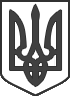 МІНІСТЕРСТВО ФІНАНСІВ УКРАЇНИ НАКАЗвід 18 грудня 2019 року		  Київ						№ 545Про затвердження Зміндо бюджетної класифікаціїВідповідно до Закону України «Про Державний бюджет України на 2020 рік»НАКАЗУЮ:1. Затвердити Зміни до бюджетної класифікації, затвердженої наказом Міністерства фінансів України від 14 січня 2011 року № 11 «Про бюджетну класифікацію» (зі змінами), що додаються.2. Контроль за виконанням цього наказу залишаю за собою.Міністр                                                                                       Оксана МАРКАРОВАЗАТВЕРДЖЕНОНаказ Міністерства фінансів України18 грудня 2019 року № 545 
ЗМІНИ
до бюджетної класифікаціїУ Класифікації доходів бюджету:позиції:замінити позиціями:доповнити такими позиціями:виключити такі позиції:Відомчу класифікацію видатків та кредитування державного бюджету:доповнити такими позиціями:позиції:замінити позиціями:виключити такі позиції:3.	У Функціональній класифікації видатків та кредитування бюджету позиції:замінити позиціями: Директор Департаменту державного бюджету                                                        Володимир ЛОЗИЦЬКИЙ«11020400Податок на прибуток від казино, відеосалонів, гральних автоматів, концертно-видовищних заходів,19030000Кошти для фінансового забезпечення реалізації заходів, визначених пунктом 22 статті 14 Закону України «Про Державний бюджет України на 2017 рік»,21010700Надходження від сплати дивідендів (доходу), нарахованих на акції (частки, паї) за результатами фінансово-господарської діяльності за 2011 рік публічного акціонерного товариства «Національна акціонерна компанія «Нафтогаз України»,21082000Надходження коштів від сплати інвалідами часткової вартості автомобілів та коштів від реалізації автомобілів, повернутих інвалідами,22010500Плата за ліцензії на виробництво спирту етилового, коньячного і плодового та зернового дистиляту, біоетанолу, алкогольних напоїв та тютюнових виробів,22010600Плата за ліцензії на право експорту, імпорту та оптової торгівлі спиртом етиловим, коньячним і плодовим та зерновим дистилятом, біоетанолом,22011500Плата за ліцензії, видані Національною комісією, що здійснює державне регулювання у сферах енергетики та комунальних послуг,22013000Плата за видачу ліцензії на провадження господарської діяльності з випуску та проведення лотерей,22110000Єдиний збір, який справляється у пунктах пропуску через державний кордон України,24010000Кошти від реалізації майна, конфіскованого за рішенням суду (крім за вчинення корупційного та пов'язаного з корупцією правопорушення),25010300Плата за оренду майна бюджетних установ,25020200Кошти, що отримують бюджетні установи від підприємств, організацій, фізичних осіб та від інших бюджетних установ для виконання цільових заходів, у тому числі заходів з відчуження для суспільних потреб земельних ділянок та розміщених на них інших об'єктів нерухомого майна, що перебувають у приватній власності фізичних або юридичних осіб,25020300Кошти, що отримують вищі та професійно-технічні навчальні заклади від розміщення на депозитах тимчасово вільних бюджетних коштів, отриманих за надання платних послуг, якщо таким закладам законом надано відповідне право; кошти, що отримують державні і комунальні вищі навчальні заклади, наукові установи та заклади культури як відсотки, нараховані на залишок коштів на поточних рахунках, відкритих у банках державного сектору для розміщення власних надходжень, отриманих як плата за послуги, що надаються ними згідно з основною діяльністю, благодійні внески та гранти,41033200Субвенція з державного бюджету місцевим бюджетам на формування інфраструктури об'єднаних територіальних громад,41033800Субвенція з державного бюджету місцевим бюджетам на модернізацію та оновлення матеріально-технічної бази професійно-технічних навчальних закладів,41036800Субвенція з державного бюджету обласному бюджету Івано-Франківській області на будівництво сучасного біатлонного комплексу,41051300Субвенція з місцевого бюджету на модернізацію та оновлення матеріально-технічної бази професійно-технічних навчальних закладів за рахунок відповідної субвенції з державного бюджету,41052400Субвенція з місцевого бюджету на формування інфраструктури об'єднаних територіальних громад за рахунок відповідної субвенції з державного бюджету».«11020400Податок на прибуток від здійснення букмекерської діяльності та азартних ігор (у тому числі казино),19030000Кошти для фінансового забезпечення реалізації заходів, визначених пунктами 15, 16 статті 14 Закону України «Про Державний бюджет України на 2020 рік»,21010700Надходження від сплати дивідендів (доходу), нарахованих на акції (частки) за результатами фінансово-господарської діяльності у 2019 році акціонерного товариства «Національна акціонерна компанія «Нафтогаз України»,21082000Надходження коштів від сплати особами з інвалідністю часткової вартості автомобілів та коштів від реалізації автомобілів, повернутих особами з інвалідністю,22010500Плата за ліцензії на виробництво спирту етилового, коньячного і плодового та зернового дистиляту, дистиляту виноградного спиртового, біоетанолу, алкогольних напоїв та тютюнових виробів,22010600Плата за ліцензії на право оптової торгівлі спиртом етиловим, коньячним і плодовим та зерновим дистилятом, дистилятом виноградним спиртовим, біоетанолом,22011500Плата за ліцензії, сертифікацію оператора системи передачі електричної енергії, оператора газотранспортної системи, видані/здійснену Національною комісією, що здійснює державне регулювання у сферах енергетики та комунальних послуг,22013000Плата за ліцензії на здійснення діяльності у сфері організації і проведення азартних ігор,22110000Єдиний збір, який справляється у пунктах пропуску (пунктах контролю) через державний кордон України,24010000Кошти від реалізації майна, конфіскованого за рішенням суду (крім майна, конфіскованого за вчинення корупційного та пов’язаного з корупцією правопорушення),25010300Плата за оренду майна бюджетних установ, що здійснюється відповідно до Закону України «Про оренду державного та комунального майна»,25020200Надходження, що отримують бюджетні установи від підприємств, організацій, фізичних осіб та від інших бюджетних установ для виконання цільових заходів, у тому числі заходів з відчуження для суспільних потреб земельних ділянок та розміщених на них інших об'єктів нерухомого майна, що перебувають у приватній власності фізичних або юридичних осіб,25020300Надходження, що отримують державні і комунальні заклади професійної (професійно-технічної), фахової передвищої та вищої освіти від розміщення на депозитах тимчасово вільних бюджетних коштів, отриманих за надання платних послуг, якщо таким закладам законом надано відповідне право; надходження, що отримують державні і комунальні заклади фахової передвищої та вищої освіти, наукові установи та заклади культури як відсотки, нараховані на залишок коштів на поточних рахунках, відкритих у банках державного сектору для розміщення власних надходжень, отриманих як плата за послуги, що надаються ними згідно з основною діяльністю, благодійні внески та гранти,41033200Субвенція з державного бюджету місцевим бюджетам на підтримку розвитку об'єднаних територіальних громад,41033800Субвенція з державного бюджету місцевим бюджетам на створення навчально-практичних центрів сучасної професійної (професійно-технічної) освіти,41036800Субвенція з державного бюджету обласному бюджету Івано-Франківської області на будівництво сучасного біатлонного комплексу,Субвенція з державного бюджету обласному бюджету Івано-Франківської області на будівництво сучасного біатлонного комплексу,41051300Субвенція з місцевого бюджету на створення навчально-практичних центрів сучасної професійної (професійно-технічної) освіти за рахунок відповідної субвенції з державного бюджету,41052400Субвенція з місцевого бюджету на підтримку розвитку об'єднаних територіальних громад за рахунок відповідної субвенції з державного бюджету».«11024800Податок на дохід, отриманий від букмекерської діяльності та азартних ігор (у тому числі казино),21010200Надходження від сплати частини чистого прибутку (доходу), що вилучається до державного бюджету відповідно до статті 25 Закону України «Про Державний бюджет України на 2020 рік», за результатами фінансово-господарської діяльності у 2019 році акціонерного товариства «Національна акціонерна компанія «Нафтогаз України»,21081900Штрафні (фінансові) санкції за порушення установленого законодавством порядку проведення розрахункових операцій із застосуванням реєстраторів розрахункових операцій та/або програмних реєстраторів розрахункових операцій, у тому числі для перерахування покупцям (споживачам) компенсації частини сум зазначених санкцій у порядку, визначеному законодавством,24020000Кошти від реалізації майна і надходження національної та іноземної валюти, конфіскованих за рішенням суду за вчинення корупційного та пов'язаного з корупцією правопорушення (крім надходжень до цільового фонду для забезпечення оборони і безпеки держави),24111100Відсотки за користування пільговим довгостроковим державним кредитом, наданим внутрішньо переміщеним особам, учасникам проведення антитерористичної операції (АТО) та/або учасникам проведення операції Об’єднаних сил (ООС) на придбання житла, і пеня за несвоєчасну сплату відсотків,41032000Субвенція з державного бюджету обласному бюджету Одеської області на проведення реконструкції та будівництва будівель і споруд комунального підприємства «Аеропорт Ізмаїл»,41032500Субвенція з державного бюджету місцевим бюджетам на покращення соціального захисту окремих категорій педагогічних працівників закладів загальної середньої освіти,41032700Субвенція з державного бюджету місцевим бюджетам на реалізацію програми «Спроможна школа для кращих результатів»,41032800Субвенція з державного бюджету обласному бюджету Львівської області на погашення кредиторської заборгованості, що утворилася за придбане у 2012 році медичне обладнання (мамографічне, рентгенологічне та апарати ультразвукової діагностики) вітчизняного виробництва,41032900Субвенція з державного бюджету місцевим бюджетам на розвиток системи екстреної медичної допомоги,41033000Субвенція з державного бюджету місцевим бюджетам на здійснення підтримки окремих закладів та заходів у системі охорони здоров’я,41054800Субвенція з місцевого бюджету на покращення соціального захисту окремих категорій педагогічних працівників закладів загальної середньої освіти за рахунок відповідної субвенції з державного бюджету,41054900Субвенція з місцевого бюджету на реалізацію програми “Спроможна школа для кращих результатів” за рахунок відповідної субвенції з державного бюджету,41055000Субвенція з місцевого бюджету на здійснення підтримки окремих закладів та заходів у системі охорони здоров’я за рахунок відповідної субвенції з державного бюджету.«21030000Відрахування коштів, отриманих від проведення державних лотерей в Україні,22010700Плата за ліцензії на право експорту, імпорту алкогольними напоями та тютюновими виробами,25020400Кошти, отримані від реалізації майнових прав на фільми, вихідні матеріали фільмів та фільмокопій, створені за бюджетні кошти як за державним замовленням, так і на умовах фінансової підтримки,41030300Субвенція з державного бюджету місцевим бюджетам на реалізацію заходів, спрямованих на підвищення якості освіти,41030400Субвенція з державного бюджету місцевим бюджетам на створення та ремонт існуючих спортивних комплексів при загальноосвітніх навчальних закладах усіх ступенів,41031800Субвенція з державного бюджету місцевим бюджетам на створення оперативно-диспетчерських служб, на реалізацію пілотного проекту щодо розвитку системи екстреної медичної допомоги у Вінницькій, Донецькій, Одеській, Полтавській, Тернопільській областях та м. Києві,41031900Субвенція з державного бюджету районному бюджету Валківського району Харківської області на придбання комп'ютерного томографа для комунального закладу охорони здоров'я «Валківська центральна районна лікарня»,41032300Субвенція з державного бюджету місцевим бюджетам на здійснення природоохоронних заходів на об'єктах комунальної власності,41032600Субвенція з державного бюджету місцевим бюджетам на придбання медикаментів та виробів медичного призначення для забезпечення швидкої медичної допомоги,41033600Субвенція з державного бюджету місцевим бюджетам на відшкодування вартості лікарських засобів для лікування окремих захворювань,41033700Субвенція з державного бюджету місцевим бюджетам на придбання витратних матеріалів для закладів охорони здоров'я та лікарських засобів для інгаляційної анестезії,41051700Субвенція з місцевого бюджету на придбання витратних матеріалів для закладів охорони здоров'я та лікарських засобів для інгаляційної анестезії за рахунок відповідної субвенції з державного бюджету,41051800Субвенція з місцевого бюджету на придбання медикаментів та виробів медичного призначення для забезпечення швидкої медичної допомоги за рахунок відповідної субвенції з державного бюджету,41052000Субвенція з місцевого бюджету на відшкодування вартості лікарських засобів для лікування окремих захворювань за рахунок відповідної субвенції з державного бюджету,41054300Субвенція з місцевого бюджету на реалізацію заходів, спрямованих на підвищення якості освіти за рахунок відповідної субвенції з державного бюджету,41054400Субвенція з місцевого бюджету на створення та ремонт існуючих спортивних комплексів при загальноосвітніх навчальних закладах усіх ступенів за рахунок відповідної субвенції з державного бюджету,41054700Субвенція з місцевого бюджету на здійснення природоохоронних заходів на об'єктах комунальної власності за рахунок відповідної субвенції з державного бюджету».«151Міністерство у справах ветеранів, тимчасово окупованих територій та внутрішньо переміщених осіб України (загальнодержавні видатки та кредитування),312Міністерство інфраструктури України (загальнодержавні видатки та кредитування),381Міністерство культури, молоді та спорту України (загальнодержавні видатки та кредитування),597Уповноважений із захисту державної мови».«90Генеральна прокуратура України,380Міністерство інформаційної політики України».«90Офіс Генерального прокурора,380Міністерство культури, молоді та спорту України».«110Міністерство енергетики та вугільної промисловості України,160Міністерство з питань тимчасово окупованих територій та внутрішньо переміщених осіб України,161Міністерство з питань тимчасово окупованих територій та внутрішньо переміщених осіб (загальнодержавні видатки та кредитування),170Державний комітет телебачення і радіомовлення України,180Міністерство культури України,280Міністерство аграрної політики та продовольства України,340Міністерство молоді та спорту України,341Міністерство молоді та спорту України (загальнодержавні видатки та кредитування)».«0921Загальноосвітні навчальні заклади,0922Загальноосвітні спеціалізовані та спеціальні школи-інтернати,0930Професійно-технічна освіта,0940Вища освіта,0941Вищі навчальні заклади I і II рівнів акредитації,0942Вищі навчальні заклади III і IV рівнів акредитації,0970Програми матеріального забезпечення навчальних закладів»«0921Заклади загальної середньої освіти,0922Спеціалізовані та спеціальні заклади загальної середньої освіти,0930Професійна (професійно-технічна) освіта,0940Фахова передвища та вища освіта,0941Заклади фахової передвищої освіти,0942Заклади вищої освіти,0970Програми матеріального забезпечення закладів освіти».